Отчето проведении занятия с дошкольниками «День защитника Отечества» в Детском саду  с.ЗаплавноеПриближается праздник 23 февраля. День защитника Отечества. Девочки поздравляли мальчиков, читали стихи, дарили подарки. Мальчики разделились на две команды, и приняли участие в эстафете и конкурсах: «Ловкие и быстрые», «Меткий стрелок», «Кто быстрее?». Дети с воодушевлением и интересом принимали участие в играх и остались довольны этим праздником. Все мальчики проявили выносливость, смекалку, сноровку. В нашей группе мы тоже к нему готовимся и вместе с ребятами готовим подарки папам.Открытка к празднику 23 февраля.В этом году мы предложили ребятам сделать оригинальные и памятные открытки. 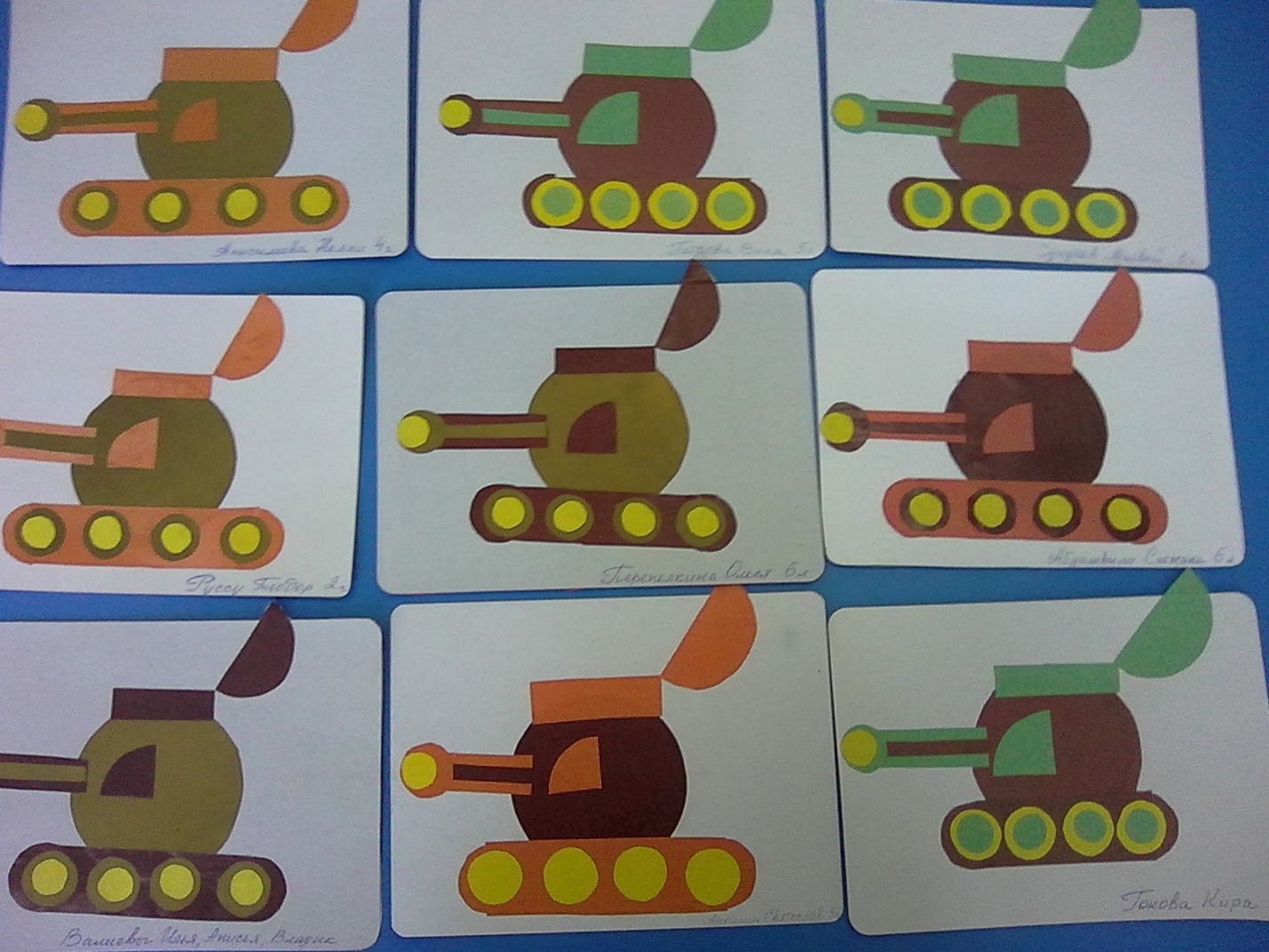 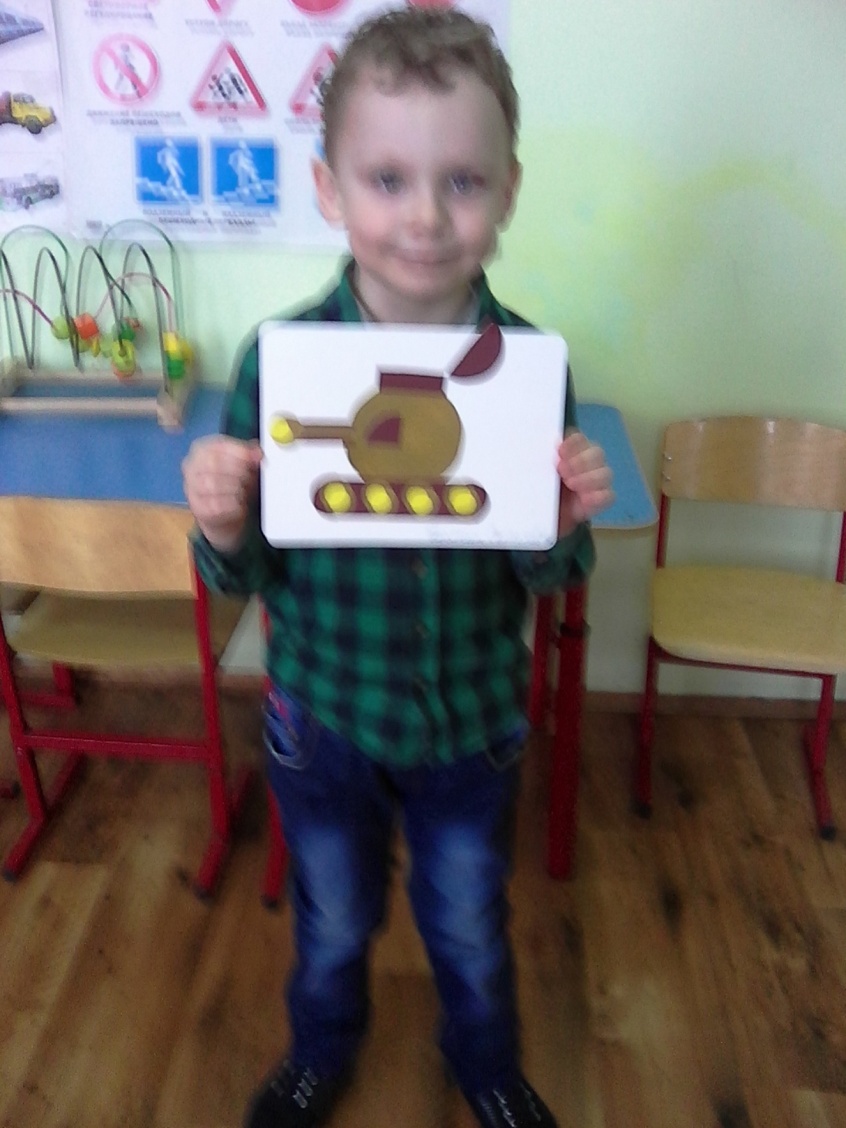 Думаем, что открытка получилась очень праздничной. Самое главное, что она очень проста в изготовлении.Уверены, что нашим папам будет приятно получить такую открытку в подарок на праздник.А так-же мы решили изготовить праздничный плакат посвященный 23 февраля.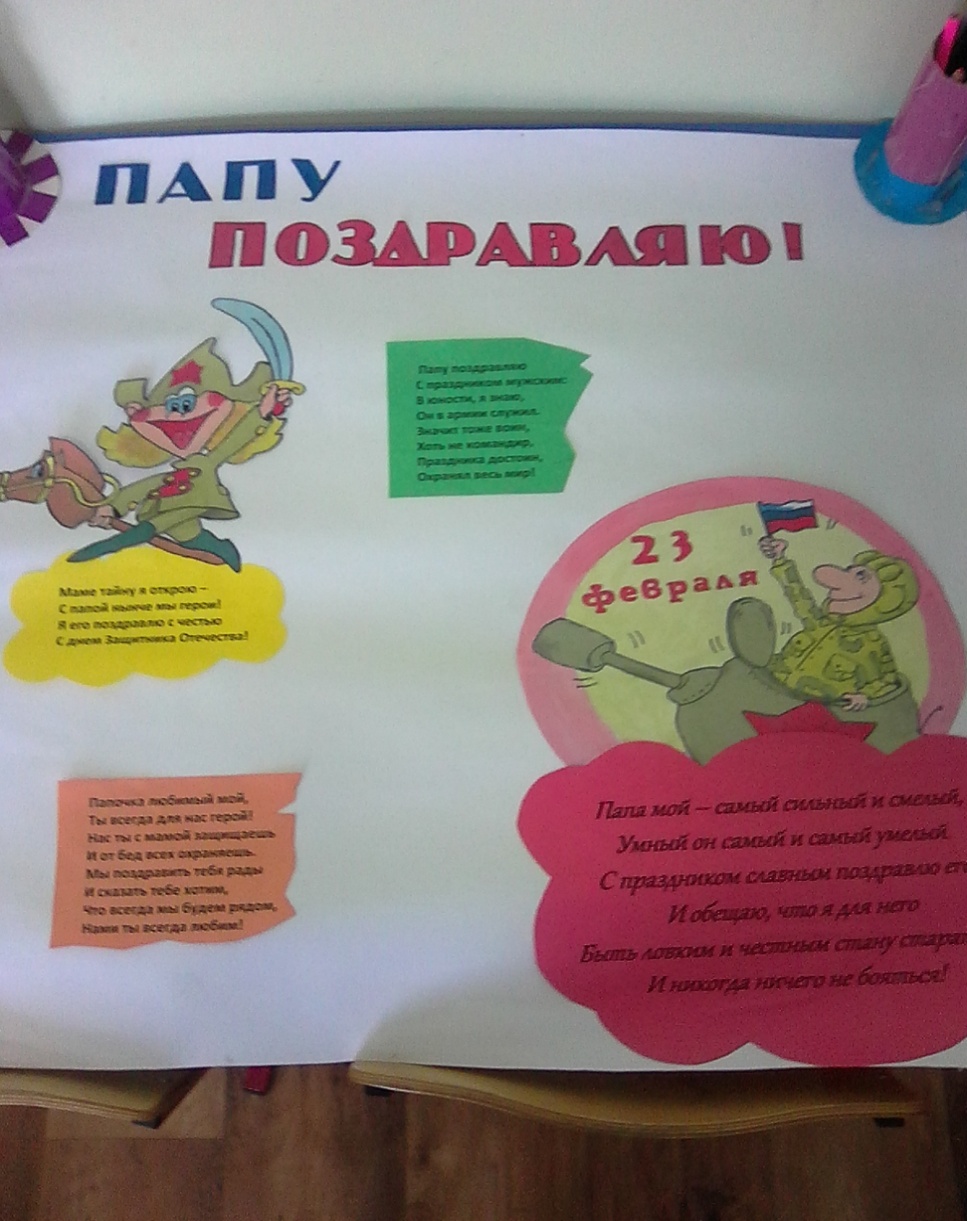 Подготовила и провела воспитатель детского сада с.Заплавное Бурцева М.А.